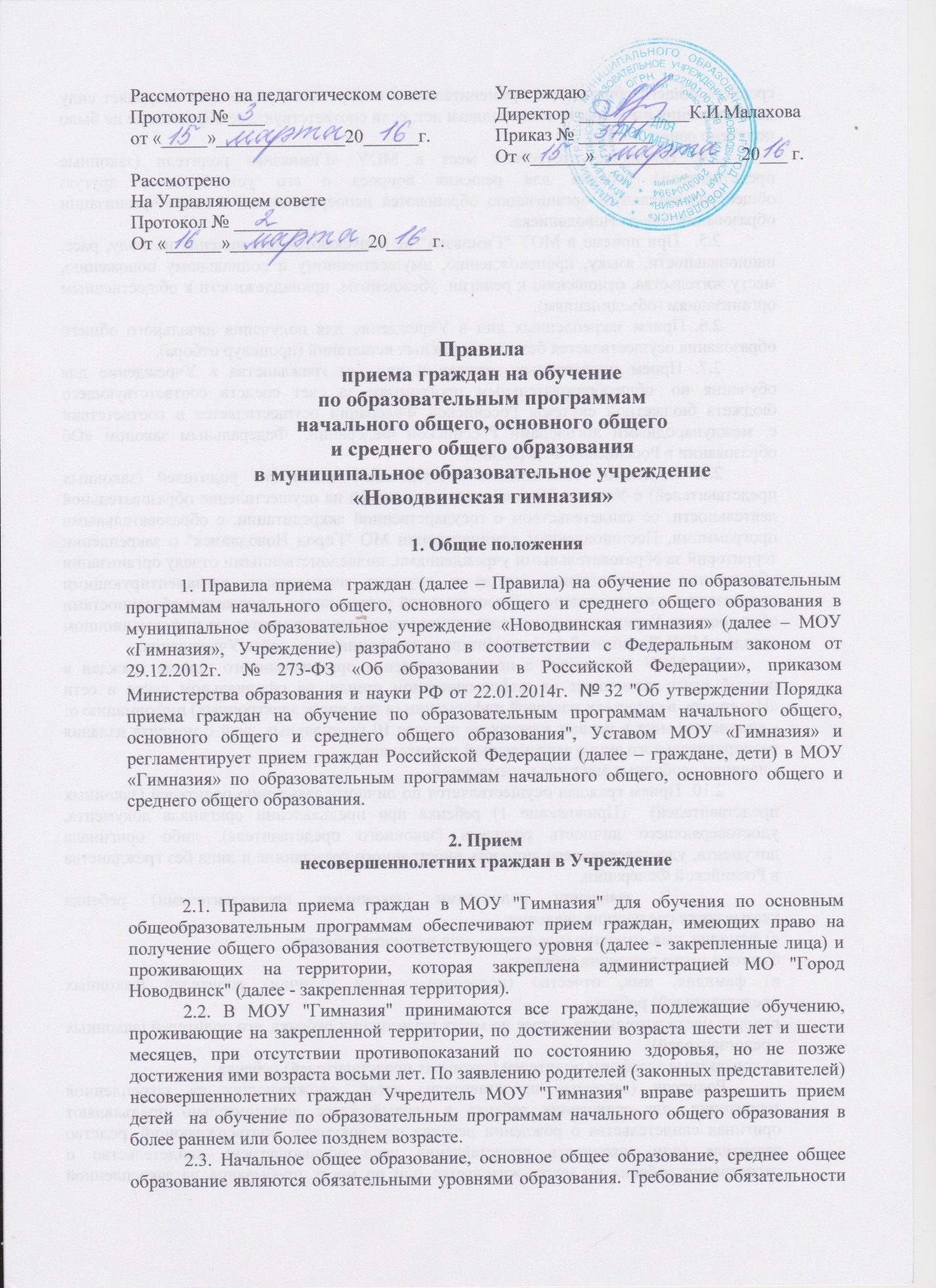 среднего общего образования применительно к конкретному учащемуся сохраняет силу до достижения им возраста восемнадцати лет, если соответствующее образование не было получено ранее.	2.4. В случае отсутствия мест в МОУ «Гимназия» родители (законные представители) ребенка для решения вопроса о его устройстве в другую общеобразовательную организацию обращаются непосредственно в отдел организации образования города Новодвинска.	2.5.  При приеме в МОУ "Гимназия" не допускаются ограничения по полу, расе, национальности, языку, происхождению, имущественному и социальному положению, месту жительства, отношению к религии, убеждениям, принадлежности к общественным организациям (объединениям).	2.6. Прием закрепленных лиц в Учреждение для получения начального общего образования осуществляется без вступительных испытаний (процедур отбора).	2.7. Прием иностранных граждан и лиц без гражданства в Учреждение для обучения по  общеобразовательным программам за счет средств соответствующего бюджета бюджетной системы Российской Федерации осуществляется в соответствии с  международными договорами Российской Федерации,  Федеральным законом «Об образовании в Российской Федерации».	2.8. С целью ознакомления поступающего и/или его родителей (законных представителей) с Уставом Учреждения, с лицензией на осуществление образовательной деятельности, со свидетельством о государственной аккредитации, с образовательными программами, Постановлением администрации МО "Город Новодвинск" о закреплении территорий за образовательными учреждениями, подведомственными отделу организации образования администрации города и другими документами, регламентирующими организацию и осуществление образовательной деятельности, с правами и обязанностями обучающихся Учреждение размещает копии указанных документов на информационном стенде в МОУ "Гимназия" и в сети Интернет на официальном сайте Учреждения.	2.9. МОУ "Гимназия" с целью проведения организованного приема граждан в первый класс  размещает на информационном стенде, на официальном сайте в сети «Интернет», в средствах массовой информации (в том числе электронных) информацию о:- количестве мест в первых классах не позднее 10 календарных дней с момента издания распорядительного акта о закрепленной территории;- наличии свободных мест для приема детей.	2.10. Прием граждан осуществляется по личному заявлению родителей (законных представителей)  (Приложение 1) ребенка при предъявлении оригинала документа, удостоверяющего личность родителя (законного представителя), либо оригинала документа, удостоверяющего личность иностранного гражданина и лица без гражданства в Российской Федерации.		В заявлении родителями (законными представителями) ребенка указываются следующие сведения:а) фамилия, имя, отчество (последнее - при наличии) ребенка;б) дата и место рождения ребенка;в) фамилия, имя, отчество (последнее - при наличии) родителей (законных представителей) ребенкаг) адрес места жительства,  адрес по месту регистрации ребенка, его родителей (законных представителей);д) контактные телефоны родителей (законных представителей) ребенка.Родители (законные представители) детей, проживающих на закрепленной территории, для зачисления ребенка в первый класс дополнительно предъявляют оригинал свидетельства о рождении ребенка или документ, подтверждающий  родство заявителя (или законность представления прав обучающегося), свидетельство о регистрации ребенка по месту жительства или по месту пребывания на закрепленной территории или документ, содержащий сведение о регистрации ребенка по месту жительства или по месту пребывания на закрепленной территории.Родители (законные представители) ребенка, являющегося иностранными гражданами или лицами без гражданства, дополнительно предъявляют документ, подтверждающий  родство заявителя (или законность представления прав обучающегося), и документа, подтверждающего право заявителя на пребывание в Российской Федерации.Иностранные граждане и лица без гражданства все документы представляют на русском языке или вместе с заверенным в установленном порядке переводом на русский язык.Копии предъявляемых при приеме документов хранятся в Учреждении на время обучения ребенка.	2.11. Родители (законные представители) детей имеют право по своему усмотрению представлять другие документы, в том числе медицинское заключение о состоянии здоровья ребенка, полис обязательного медицинского страхования.	2.12. При приеме в первый класс в течение учебного года или во второй и последующий классы родители (законные представители) обучающегося дополнительно представляют личное дело обучающегося, выданное общеобразовательным учреждением, в котором он обучался ранее, медицинскую карту.	2.13. При приеме в МОУ "Гимназия" для получения среднего общего образования представляется аттестат об основном общем образовании установленного образца.	2.14. Требование предоставления других документов в качестве основания для приема детей в Учреждение не допускается.	2.15. Родители (законные представители) обучающегося при выборе им освоения программ начального общего, основного общего, среднего общего образования вне Учреждения (в формах семейного образования или самообразования), уведомляют об этом выборе отдел организации образования администрации города (Приложение 2).	2.16.  При выборе обучающимся освоения программ начального общего, основного общего, среднего общего образования вне Учреждения (в формах семейного образования и самообразования), родители (законные представители) вышеназванной категории обучающихся обращаются в МОУ "Гимназия" с заявлением о переходе с очной формы обучения на получение образования в форме семейного образования, самообразования с правом последующего прохождения промежуточной, государственной итоговой аттестации в МОУ "Гимназия" (Приложение 3).	2.17. Прием заявлений в первый класс Учреждения для граждан, проживающих на закрепленной территории,  начинается не позднее 1 февраля и завершается не позднее 30 июня текущего года. Для организации приема заявлений в 1 класс руководителем МОУ "Гимназия" издается приказ о создании комиссии по приему детей в 1 класс (Приложение 4). Комиссия ведет прием заявлений в течение всего срока в соответствии с настоящими Правилами.	2.18. В течение 7 рабочих дней со дня приема заявлений комиссия рассматривает принятые документы на соответствие. Решение о зачислении оформляется актом (Приложение 5), после чего издается приказ о зачислении (Приложение 6). В случае, когда количество поданных заявлений больше, чем предоставляемых мест, руководитель МОУ "Гимназия" на каждом последующем заявлении ставит визу "Отказать в виду отсутствия свободных мест". Родитель (законный представитель) делает запись на оригинале заявления «Копия заявления выдана (дата, подпись)». В случае, когда заявителю невозможно предоставить копию заявления с визой, ответственный за прием документов письменно уведомляет родителей (законных представителей)  (Приложение 7), возвращенные уведомления фиксируются в реестре (Приложение 8).	2.19 Прием заявлений в первый класс на свободные места начинается с 1 июля текущего года до момента заполнения свободных мест, но не позднее 5 сентября текущего года.	2.20. При приеме на свободные места граждан преимущественным правом обладают граждане, имеющие право на первоочередное предоставление в соответствии с законодательством Российской Федерации и нормативными правовыми актами субъектов Российской Федерации.Места  предоставляются в первоочередном порядке:- детям прокуроров (Федеральный закон от 17 января 1992 г. N 2202-1 "О прокуратуре Российской Федерации");- детям судей (Закон Российской Федерации от 26 июня 1992 г. N 3132-1 "О статусе судей в Российской Федерации");- детям сотрудников Следственного комитета Российской Федерации (Федеральный закон от 28 декабря 2010 г. N 403-ФЗ "О Следственном комитете Российской Федерации").- детям военнослужащих по месту жительства их семей; дети военнослужащих, проходящих военную службу по контракту, уволенных с военной службы при достижении ими предельного возраста пребывания на военной службе, состоянию здоровья или в связи с организационно-штатными мероприятиями (Федеральный закон от 27 мая 1998 г. N 76-ФЗ "О статусе военнослужащих");- детям военнослужащих, погибших (умерших) в период прохождения военной службы, проходивших военную службу по контракту и погибших (умерших) после увольнения с военной службы по достижении ими предельного возраста пребывания на военной службе, по состоянию здоровья или в связи с организационно-штатными мероприятиями. Данной льготой указанная категория граждан может воспользоваться в течение одного года со дня гибели (смерти) кормильца (Федеральный закон от 27 мая 1998 г. N 76-ФЗ "О статусе военнослужащих")- детям сотрудника полиции; сотрудника полиции, погибшего (умершего) вследствие увечья или иного повреждения здоровья, полученных в связи с выполнением служебных обязанностей; детям сотрудника полиции, умершего вследствие заболевания, полученного в период прохождения службы в полиции;  гражданина Российской Федерации, уволенного со службы в полиции вследствие увечья или иного повреждения здоровья, полученных в связи с выполнением служебных обязанностей и исключивших возможность дальнейшего прохождения службы в полиции; гражданина Российской Федерации, умершего в течение одного года после увольнения со службы в полиции вследствие увечья или иного повреждения здоровья, полученных в связи с выполнением служебных обязанностей, либо вследствие заболевания, полученного в период прохождения службы в полиции, исключивших возможность дальнейшего прохождения службы в полиции; находящимся (находившимся) на иждивении сотрудника полиции,  сотрудников органов внутренних дел, не являющихся сотрудниками полиции (Федеральный закон от 7 февраля 2011 г. N 3-ФЗ "О полиции");- детям сотрудников, имеющих специальные звания и проходящих службу в учреждениях и органах уголовно-исполнительной системы, федеральной противопожарной службе Государственной противопожарной службы, органах по контролю за оборотом наркотических средств и психотропных веществ и таможенных органах Российской Федерации, сотрудника, погибшего (умершего) вследствие увечья или иного повреждения здоровья, полученных в связи с выполнением служебных обязанностей, сотрудника, умершего вследствие заболевания, полученного в период прохождения службы в учреждениях и органах, гражданина Российской Федерации, уволенного со службы в учреждениях и органах вследствие увечья или иного повреждения здоровья, полученных в связи с выполнением служебных обязанностей и исключивших возможность дальнейшего прохождения службы в учреждениях и органах, гражданина Российской Федерации, умершего в течение одного года после увольнения со службы в учреждениях и органах вследствие увечья или иного повреждения здоровья, полученных в связи с выполнением служебных обязанностей, либо вследствие заболевания, полученного в период прохождения службы в учреждениях и органах, исключивших возможность дальнейшего прохождения службы в учреждениях и органах (Федеральный закон от 30 декабря 2012 г. N 283-ФЗ "О социальных гарантиях сотрудникам некоторых федеральных органов исполнительной власти и внесении изменений в отдельные законодательные акты Российской Федерации").	2.21.Дети с ограниченными возможностями здоровья принимаются на обучение по адаптированной основной общеобразовательной программе только с согласия их родителей (законных представителей) и на основании рекомендаций психолого-медико-педагогической комиссии.	2.21. Факт ознакомления родителей (законных представителей) ребенка, в том числе через информационные системы общего пользования с уставом МОУ "Гимназия", с лицензией на осуществление образовательной деятельности, со свидетельством о государственной аккредитации, с образовательными программами и другими документами, регламентирующими организацию и осуществление образовательной деятельности, права и обязанности обучающихся фиксируется в заявлении о приеме и заверяется личной подписью родителей (законных представителей) ребенка.Подписью родителей (законных представителей) обучающегося фиксируется также согласие на обработку их персональных данных и персональных данных ребенка в порядке, установленном законодательством Российской Федерации.	2.22. Документы, представленные родителями (законными представителями) детей, регистрируются в журнале приема заявлений (Приложение 9). После регистрации заявления родителям (законным представителям) детей выдается расписка (Приложение 10) в получении документов, содержащая информацию о регистрационном номере заявления о приеме ребенка в МОУ "Гимназия", о перечне представленных документов, дата и время поступление заявления). Расписка заверяется подписью должностного лица МОУ "Гимназия", ответственного за прием документов, и печатью Учреждения.	2.23. Приказы о зачислении размещаются на информационном стенде и на официальном сайте МОУ "Гимназия" в течение 3 (трех) рабочих ней после издания приказа.	2.24. На каждого ребенка, зачисленного в МОУ "Гимназия",  заводится личное дело, в котором хранятся все сданные при приеме и иные документы.	2.25. С 1 сентября  МОУ "Гимназия" заключает договор о предоставлении общего образования муниципальным образовательным учреждением «Новодвинская гимназия» с родителями (законными представителями) (Приложение11).Приложение 1 Директору МОУ «Гимназия»__________________________                                                                                                                                                  (Ф.И.О.)от__________________________(Ф.И.О. родителя, законного представителя)ЗАЯВЛЕНИЕПрошу принять моего ребенка _________________________________________________________________________________________________________________________ (Ф.И.О. ребенка полностью)в  1 класс.________________                                                                       _________________           (дата)                                                                                                                                                 (подпись)Д/сад ______________ Дата рождения ребенка:________________Домашний адрес:(прописка)_________________________________________________________________(проживание)_______________________________________________________________дом. телефон ______________________________ Сведения о родителях:Мать:____________________________________________________________________________________________________________________________________________________________________________________________________________________________(Ф.И.О. полностью, место работы, должность, телефон рабочий и мобильный)Отец: ____________________________________________________________________________________________________________________________________________________________________________________________________________________________(Ф.И.О. полностью, место работы, должность, телефон рабочий и мобильный)С нормативной базой МОУ «Гимназия»: лицензией на осуществление образовательной деятельности, свидетельством о государственной аккредитации, уставом и др. ознакомлен_________________подписьПриложение 2Начальнику отдела организации образования г.Новодвинска___________________________________                                                                                                                                      (Ф.И.О.)Родителя_____________________________                                                                                                                                        (Ф.И.О.)Место регистрации:___________________________________________________________Место проживания______________________________________________________________Телефон:_______________________________Паспорт: серия _______, № _______________Выдан: ________________________________УВЕДОМЛЕНИЕ1 сентября 2013 года вступил в силу Федеральный закон от 29 декабря 2012 года №273-ФЗ «Об образовании в Российской Федерации», статья 63 которого предусматривает следующее: «Органы местного самоуправления муниципальных районов и городских округов ведут учет детей, имеющих право на получение общего образования каждого уровня и проживающих на территориях соответствующих муниципальных образований, и форм получения образования, определенных родителями (законными представителями) детей. При выборе родителями детей формы получения общего образования в форме семейного образования родители (законные представители) информируют об этом выборе орган местного самоуправления муниципального района или городского округа, на территориях которых они проживают».На основании вышеизложенного, информирую Вас о том, что моя дочь (сын) _____________________________________________________________________________(Ф.И.О.)_____________________________________________________________________________(дата рождения)_____________________________________________________________________________(место регистрации)_____________________________________________________________________________(место проживания)обучающаяся (обучающийся) ___ класса МОУ «Гимназия» обучалась(ся) в МОУ «Гимназия) в очной форме с  «___» _______ ____ года.Мы намерены и в дальнейшем продолжать обучение, получая образование вне организаций, осуществляющих образовательную деятельность – в форме семейного образования,  самообразования (нужное подчеркнуть) (п.2 ч.1 ст. 17 Федерального закона № 273) с правом последующего прохождения в соответствии с ч.3 ст.34 Федерального закона № 273 промежуточной, государственной итоговой аттестации (нужное подчеркнуть) в МОУ «Гимназия».Дата  ПодписьПриложение 3Директору МОУ «Гимназия»_______________________________                                                                                                                                     (Ф.И.О.)Родителя_________________________                                                                                                                                    (Ф.И.О.)Место регистрации:_______________________________________________Место проживания________________________________________________Телефон:_________________________Паспорт: серия _______, № _________Выдан: __________________________ЗАЯВЛЕНИЕВ связи с вступлением в силу с 01.09.2013 года Федерального закона «Об образовании в Российской Федерации» от 29 декабря 2012 года № 273-ФЗ прошу перевести моего сына (дочь) _____________________________________________________________________________(Ф.И.О.)_____________________________________________________________________________(дата рождения)_____________________________________________________________________________(место регистрации)_____________________________________________________________________________(место проживания)обучающегося (обучающуюся) ___ класса МОУ «Гимназия» с очной формы обучения на получение образования в форме семейного образования, самообразования (нужное подчеркнуть) с правом последующего прохождения в соответствии с ч.3 ст.34 Федерального закона № 273 промежуточной, государственной итоговой аттестации (нужное подчеркнуть) в МОУ «Гимназия».Прошу вас выдать Личное дело __________________________________________________(Ф.И.О. ребенка)Дата  ПодписьПриложение 4Муниципальное образовательное учреждение“Новодвинская гимназия”г.Новодвинск, Архангельская область__________________________________________________________________ПРИКАЗот «______» ______________ 201__г.                                                            №_______О  создании комиссии поприему детей в 1 класс       В целях приема граждан Российской Федерации в муниципальное образовательное учреждение  «Новодвинская гимназия» для обучения по образовательным программам начального общего, основного общего и среднего общего образования  ПРИКАЗЫВАЮ:1.Создать комиссию, по приему заявлений и документов от заявителей для зачисления в 1 класс МОУ «Гимназия», в следующем составе:Председатель –  _________________________, директор;члены комиссии – _______________________, секретарь;                                ____________________ (должность). 	2.Назначить ответственным за прием документов _____________________________ (Ф.И.О.) секретаря.  2.Определить срок полномочий комиссии с ________________ по ___________ года.3.Комиссии: 3.1.Руководствоваться в своей деятельности Законом Российской Федерации «Об образовании в Российской Федерации», Уставом МОУ «Гимназия», Правилами приема граждан в муниципальное образовательное учреждение «Новодвинская гимназия» и другими нормативными документами.4.Контроль за исполнением настоящего приказа оставляю собой.Директор                                                                           (Ф.И.О.)С приказом ознакомлены:____________________(Ф.И.О.)_____________________(Ф.И.О.)Приложение 6Муниципальное образовательное учреждение«Новодвинская гимназия»г.Новодвинск, Архангельская область__________________________________________________________________ПРИКАЗот « ______»  ____________ 201__г.                                                                     №_________О зачислении в 1-й классНа основании  Постановления главы муниципального образования «Город Новодвинск» от _________. №_____ «Об утверждении плана открытия первых и десятых классов в муниципальных общеобразовательных учреждениях в _________________ учебном году», Правил приема граждан в муниципальное образовательное учреждение «Новодвинская гимназия», заявлений, поданных родителями (законными представителями) для зачисления их детей в 1-ый класс ПРИКАЗЫВАЮ: Зачислить  для организации обучения в МОУ «Гимназия» с 01.09.20_____г.  следующих граждан:Директор:                                                                           (Ф.И.О.) Приложение 7Муниципальное образовательное учреждение «Новодвинская гимназия»УВЕДОМЛЕНИЕУважаемая__________________________________________________________________________________________Муниципальное образовательное учреждение «Новодвинская гимназия» уведомляет Вас о том, что Вам отказано в зачислении в 1 класс Вашего ребенка в виду отсутствия мест  на основании  п.4 статьи 67 Федерального закона Российской Федерации «Об образовании в Российской Федерации» от 29.12.2012г. №273-ФЗ.Директор МОУ «Гимназия»:                                                                       (Ф.И.О.)ФЗ РФ «Об образовании в Российской Федерации» №273-ФЗ от 29.12.2012г.Статья 67. Организация приема на обучение по основным общеобразовательным программам1. Получение дошкольного образования в образовательных организациях может начинаться по достижении детьми возраста двух месяцев. Получение начального общего образования в образовательных организациях начинается по достижении детьми возраста шести лет и шести месяцев при отсутствии противопоказаний по состоянию здоровья, но не позже достижения ими возраста восьми лет. По заявлению родителей (законных представителей) детей учредитель образовательной организации вправе разрешить прием детей в образовательную организацию на обучение по образовательным программам начального общего образования в более раннем или более позднем возрасте.2. Правила приема на обучение по основным общеобразовательным программам должны обеспечивать прием всех граждан, которые имеют право на получение общего образования соответствующего уровня, если иное не предусмотрено настоящим Федеральным законом.3. Правила приема в государственные и муниципальные образовательные организации на обучение по основным общеобразовательным программам должны обеспечивать также прием в образовательную организацию граждан, имеющих право на получение общего образования соответствующего уровня и проживающих на территории, за которой закреплена указанная образовательная организация.4. В приеме в государственную или муниципальную образовательную организацию может быть отказано только по причине отсутствия в ней свободных мест, за исключением случаев, предусмотренных частями 5 и 6 настоящей статьи и статьей 88 настоящего Федерального закона. В случае отсутствия мест в государственной или муниципальной образовательной организации родители (законные представители) ребенка для решения вопроса о его устройстве в другую общеобразовательную организацию обращаются непосредственно в орган исполнительной власти субъекта Российской Федерации, осуществляющий государственное управление в сфере образования, или орган местного самоуправления, осуществляющий управление в сфере образования.5. Организация индивидуального отбора при приеме либо переводе в государственные и муниципальные образовательные организации для получения основного общего и среднего общего образования с углубленным изучением отдельных учебных предметов или для профильного обучения допускается в случаях и в порядке, которые предусмотрены законодательством субъекта Российской Федерации.6. Организация конкурса или индивидуального отбора при приеме либо переводе граждан для получения общего образования в образовательных организациях, реализующих образовательные программы основного общего и среднего общего образования, интегрированные с дополнительными предпрофессиональными образовательными программами в области физической культуры и спорта, или образовательные программы среднего профессионального образования в области искусств, интегрированные с образовательными программами основного общего и среднего общего образования, осуществляется на основании оценки способностей к занятию отдельным видом искусства или спорта, а также при отсутствии противопоказаний к занятию соответствующим видом спорта.Приложение 8Муниципальное образовательное учреждение «Новодвинская гимназия»Реестр писем 201____г.Секретарь учебной части:   Приложение 9Муниципальное образовательное учреждение «Новодвинская гимназия»ЖУРНАЛрегистрации документов для приема в первый класс(01-26)Начато _____________________Окончено ___________________г.НоводвинскПриложение 10РаспискаМуниципальное образовательное учреждение «Новодвинская гимназия»Заявление принято от________________________________________________Секретарь:                                                                      (Ф.И.О.)Списки зачисленных в 1 класс будут вывешены в фойе МОУ «Гимназия» и размещены на официальном сайте Учреждения «______»_________________20    г.   Телефоны для информации:    4-61-40  - канцелярия МОУ «Гимназия»5-12-82  - начальник отдела организации образования МО «Город Новодвинск» Приложение 11ДОГОВОРО ПРЕДОСТАВЛЕНИИ ОБЩЕГО ОБРАЗОВАНИЯ МУНИЦИПАЛЬНЫМ ОБРАЗОВАТЕЛЬНЫМ УЧРЕЖДЕНИЕМ«НОВОДВИНСКАЯ ГИМНАЗИЯ»   г.Новодвинск                                                                                     «_____»  ______________   20___ г.Муниципальное образовательное учреждение «Новодвинская гимназия» (в дальнейшем – МОУ «Гимназия», Учреждение) на основании лицензии № 6132, выданной министерством образования и науки Архангельской области 25.01.2016 г., свидетельства о государственной аккредитации  ОП 002020, выданного инспекцией по надзору в сфере образования Архангельской области 07.02.2012 г., регистрационный номер 2918 в лице директора ____________________________________(Ф.И.О.), действующего на основании Устава,  с  одной  стороны,  и,  с  другой стороны,_____________________________________________________________________________Ф. И. О. и Родителя (законного представителя) несовершеннолетнего  –  мать, отец, опекун, попечитель, уполномоченный представитель _____________________________________________________________________________органа опеки и попечительства или учреждение социальной защиты, в котором находится нуждающийся в опеке или попечительстве несовершеннолетний, либо лица, действующего на основании доверенности, выданной законным представителем, (в дальнейшем – Родители) и _____________________________________________________________________________(Ф. И. О.  несовершеннолетнего, достигшего 14-летнего возраста)(в дальнейшем – Обучающийся)  заключили в соответствии с ФЗ от 29.12.2012т № 273 – ФЗ «Об образовании в Российской Федерации» настоящий договор о нижеследующемПредмет договора1.1. Настоящим договором стороны определяют взаимные права и обязанности по обеспечению реализации Обучающимся права на получение бесплатного качественного общего образования следующих ступеней: начального общего, основного общего и среднего общего образования.1.2. Настоящий договор вступает в силу с ______________(дата).Обязанности и права МОУ «Гимназия»2.1. МОУ «Гимназия» обязуется обеспечить предоставление обучающемуся  бесплатного качественного общего образования следующих уровней:   начального общего, основного общего и среднего общего образования в соответствии с требованиями федерального государственного образовательного стандарта и с учетом запросов Родителей и Обучающегося.2.2. МОУ «Гимназия» обязуется  обеспечить реализацию Обучающемуся образовательных программ Учреждения  в  соответствии  с учебным планом, годовым календарным учебным графиком и расписанием занятий.2.3. МОУ «Гимназия» обязуется  обеспечить проведение воспитательной работы с Обучающимся   в соответствии с требованиями федерального государственного образовательного стандарта и разрабатываемыми Учреждением программами.   2.4. МОУ «Гимназия» обязуется во время оказания образовательных услуг и осуществления воспитательной деятельности проявлять уважение к личности Обучающегося, оберегать его от всех форм физического и психологического насилия, обеспечить условия укрепления нравственного, физического и психологического здоровья, эмоционального благополучия Обучающегося с учетом его индивидуальных особенностей.2.5. МОУ «Гимназия» обязуется обеспечить, при условии соблюдения участниками договора принятых на себя обязательств, освоение Обучающимся  образовательных программ Учреждения. 2.6. МОУ «Гимназия» обязуется соблюдать санитарные и гигиенические требования, обязательные нормы и правила пожарной  и иной безопасности, предъявляемые к образовательному  и воспитательному процессу.2.7. МОУ «Гимназия» на себя ответственность за жизнь и здоровье Обучающегося во время осуществления учебной, воспитательной и иной деятельности при нахождении Обучающегося  в Учреждении и на пришкольной территории, а также за пределами Учреждения, если такое пребывание осуществляется в соответствии с учебной, воспитательной и иной деятельностью МОУ «Гимназия».2.8.  МОУ «Гимназия» принимает на себя обязательства по организации питания и медицинского обслуживания, а также по оказанию дополнительных образовательных услуг.2.9. МОУ «Гимназия» обязуется обеспечить неразглашение сведений о личности и состоянии здоровья Обучающегося и личных данных Родителей, ставших известными Учреждению в соответствии с настоящим договором, за исключением случаев, когда предоставление таких сведений предусмотрено законодательством или необходимо для сохранения жизни и здоровья Обучающегося.2.10.  МОУ «Гимназия» обязуется  в доступной   форме обеспечить ознакомление Родителей и Обучающегося  с учредительными документами Учреждения, лицензией на осуществление образовательной деятельности, свидетельством о государственной аккредитации, основными и дополнительными образовательными программами,  учебным планом, годовым календарным учебным графиком, расписанием занятий, правилами внутреннего распорядка и иными документами,  регламентирующими образовательную, воспитательную и административную деятельность Учреждения, а также  не менее чем за 3 рабочих дня информировать Родителей о проведении родительских собраний и  иных школьных мероприятий, в которых Родители обязаны или имеют право принимать участие.  2.11. МОУ «Гимназия» обязуется осуществлять текущий и промежуточный контроль за успеваемостью Обучающегося и в доступной  форме информировать о формах, периодичности и порядке его проведения Родителей и Обучающегося.2.12.  МОУ «Гимназия» обязуется на безвозмездной и  возвратной основе обеспечить Обучающегося необходимыми учебниками, обеспечить бесплатный доступ к библиотечным и информационным ресурсам Учреждения в рамках реализуемых образовательных программ.2.13. МОУ «Гимназия» вправе требовать от Обучающегося и Родителей соблюдения устава школы, правил внутреннего распорядка  и иных  актов Учреждения, регламентирующих его деятельность.2.14. МОУ «Гимназия» вправе, в случае нарушения Обучающимся устава и правил внутреннего распорядка и иных  актов Учреждения, регламентирующих его деятельность, применить к Обучающемуся  меры дисциплинарного воздействия, предусмотренные законодательством и  вышеуказанными актами. МОУ «Гимназия» обязано поставить в известность Родителей о намерении применить и о применении к Обучающемуся мер дисциплинарного воздействия. Обязанности  и права Родителей (законных представителей)3.1. Родители (законные представители) Обучающегося обязаны обеспечить получение Обучающимся начального общего, основного общего образования и создать условия для получения им среднего общего образования, в том числе:–  обеспечить посещение Обучающимся занятий согласно учебному расписанию и иных школьных мероприятий, предусмотренных документами, регламентирующими образовательную и воспитательную деятельность Учреждения;–  обеспечить подготовку Обучающимся домашних заданий;– обеспечить Обучающегося за свой счет (за исключением случаев, предусмотренных законодательством и актами органов местного самоуправления)  предметами, необходимыми для участия Обучающегося в образовательном процессе (письменно-канцелярскими принадлежностями, спортивной  формой  и т. п.), в количестве, соответствующем возрасту и потребностям Обучающегося.  4.2. Родители обязаны выполнять и обеспечивать выполнение Обучающимся  устава и правил внутреннего распорядка  и иных  актов Учреждения, регламентирующих его деятельность. 4.3. Родители обязаны проявлять уважение к педагогам, администрации и техническому персоналу Учреждения и воспитывать чувство уважения к ним у Обучающегося.4.4.  Родители обязаны при поступлении Обучающегося в МОУ «Гимназия» и в процессе его обучения своевременно предоставлять необходимые документы  и сведения  о личности и состоянии здоровья Обучающегося и сведения  о Родителях, а также  сообщать руководителю МОУ «Гимназия» или классному руководителю об их изменении.4.5.  Родители обязаны посещать родительские собрания, по просьбе руководителя Учреждения или классного руководителя  приходить для беседы при наличии претензий Учреждения к поведению Обучающегося или его отношению к получению общего образования.4.6.  Родители обязаны извещать классного руководителя об уважительных причинах отсутствия Обучающегося на занятиях. 4.7.  Родители обязаны возмещать ущерб, причиненный Обучающимся имуществу МОУ «Гимназия»,  в соответствии с законодательством Российской Федерации.4.8. Родители вправе выбирать формы получения общего образования, в том числе семейного образования, самообразования. Родители вправе  с учетом возможностей Обучающегося просить обеспечить Обучающемуся обучение по индивидуальному  учебному плану, в том числе ускоренное обучение.4.9.  Родители вправе защищать законные права и интересы ребенка, в том числе:–  получать в доступной  форме информацию об успеваемости Обучающегося; –  не позднее чем за месяц получать в доступной  форме информацию о намерении  Учреждения применить к Обучающемуся  меры дисциплинарного воздействия, предусмотренные законодательством и  актами МОУ «Гимназия», а также в течение 7 рабочих дней информацию о применении к Обучающемуся мер дисциплинарного воздействия, участвовать в проведении проверки в отношении Обучающегося;– вправе быть принятыми руководителем МОУ «Гимназия» и классным руководителем, принимать участие в заседании педагогических советов по вопросам,  касающимся  Обучающегося.4.11.  Родители вправе принимать участие в управлении МОУ «Гимназия», в том числе: –  входить в состав органов самоуправления Учреждения;– вносить предложения о содержании образовательной программы МОУ «Гимназия», о языке обучения, о режиме работы Учреждения и т. п.;–  в доступной   форме ознакомиться с учредительными документами Учреждения, лицензией на осуществление образовательной деятельности, свидетельством о государственной аккредитации, основными и дополнительными образовательными программами,  учебным планом, годовым календарным учебным графиком, расписанием занятий, правилами внутреннего распорядка и иными документами,  регламентирующими образовательную, воспитательную и административную деятельность МОУ «Гимназия»; –  в доступной   форме получать не менее чем за 3 рабочих дня информацию  о проведении родительских собраний и  иных школьных мероприятий, в которых Родители обязаны или имеют право принимать участие. 4.12.  Родители вправе в случае ненадлежащего исполнения Учреждением своих обязанностей и условий настоящего договора  обжаловать действия МОУ «Гимназия»  в установленном порядке учредителю МОУ «Гимназия», органам, осуществляющим надзор и контроль  в сфере образования, и в судебном порядке, а также требовать возмещения ущерба, нанесенного в результате  ненадлежащего исполнения Учреждением своих обязанностей и условий настоящего договора.5. Обязанности Обучающегося(для договора с потребителем,  достигшим 14-летнего возраста)5.1. Обучающийся обязан:–   посещать занятия, указанные в учебном расписании;–  выполнять задания по подготовке к занятиям, даваемые педагогами Учреждения;–   соблюдать устав МОУ «Гимназия», правила внутреннего распорядка и иные  акты Учреждения, регламентирующие его деятельность, соблюдать  учебную дисциплину и общепринятые нормы поведения, в частности проявлять уважение к педагогам, администрации и техническому персоналу Учреждения и другим обучающимся, не посягать на их честь и достоинство;–  бережно относиться к имуществу Учреждения.5.2. Обучающийся имеет право на получение образования в соответствии с федеральными государственными образовательными стандартами общего образования, на обучение по индивидуальному учебному плану, в том числе ускоренное обучение.5.3.  Обучающийся имеет право на выбор  формы получения образования.5.4. Обучающийся имеет право в доступной   форме ознакомиться с учредительными документами Учреждения, лицензией на осуществление образовательной деятельности, свидетельством о государственной аккредитации, основными и дополнительными образовательными программами, учебным планом, годовым календарным учебным графиком, расписанием занятий, правилами внутреннего распорядка и иными документами,  регламентирующими образовательную, воспитательную и административную деятельность МОУ «Гимназия».5.5. Обучающийся имеет право на бесплатное пользование библиотечными  и информационными ресурсами Учреждения.5.6. Обучающийся имеет право на участие в управлении МОУ «Гимназия», на уважение своего человеческого достоинства, на получение информации, на свободное выражение собственных мнений и убеждений5.7. Обучающийся имеет право получать полную и достоверную информацию об отметке своих знаний и  о критериях этой отметки.6. Основания изменения и расторжения договора и прочие условия6.1. Условия, на которых заключен настоящий договор, могут быть изменены либо по соглашению сторон, либо в соответствии с действующим законодательством Российской Федерации. Условия, ухудшающие положение Обучающегося по сравнению с действующим законодательством, считаются недействительными. 6.2.  Договор считается расторгнутым в случае  исключения Обучающегося из Учреждения по основаниям и в порядке, предусмотренными законодательством Российской Федерации, в том числе по завершении обучения,  а также в случае  перевода Обучающегося в другое образовательное учреждение.6.3. Настоящий договор вступает в силу со дня его заключения сторонами. 6.4. Обязательства МОУ «Гимназия», предусмотренные пунктами 2.10 и 2.11., считаются выполненными, если они выполнены хотя бы в отношении одного из Родителей.6.5. Договор составлен в двух экземплярах, имеющих равную юридическую силу.7. Подписи и реквизиты сторонПодтверждаю, что один экземпляр договора № б/н от «_____»___________ 201___г.   с приложениями _______________________________________________________________                                  (перечислить все документы, приложенные к договору которые выданы Родителю)получил на руки «____»____________ 20___г.___________________/ ________________________                подпись                                                 расшифровка подписи……№ п/пДата отправкиАдрес получателяПримечание(уведомление, дата получения) 123……№ п/пДата, время приема заявленияФИО ребенкаДата рожденияАдрес проживания, телефон; адрес регистрацииФИО родителей (законных представителей)Перечень документов, принятых образовательным учреждением12……Дата, время приема заявленияВходящий номер заявленияПеречень предоставленных документовПеречень предоставленных документов1. заявление, согласие на обработку персональных данных;2. копия свидетельства о рождении, гражданство;3. документ, подтверждающий место проживания ребенка;1. заявление, согласие на обработку персональных данных;2. копия свидетельства о рождении, гражданство;3. документ, подтверждающий место проживания ребенка;1. заявление, согласие на обработку персональных данных;2. копия свидетельства о рождении, гражданство;3. документ, подтверждающий место проживания ребенка;МОУ «Гимназия»164900 Архангельская областьг.Новодвинск, ул.Мельникова, 14тел/факс 8(81852) 4 61 40, 4 61 23ИНН 2903004994 КПП 290301001БИК 041117001  ОКПО 44408653Директор  _________________________                   И.В. РождественскаяРодители______________________________________(Фамилия, ______________________________________Имя, Отчество - полностью)Паспорт _________________ Выдан _____________________________________________________________________ Адрес ______________________________________________________________________тел ___________________________________________________/ ____________________             подпись                                     расшифровка подписи